E. Sutter and P. Sutter, “Determination of redox reaction rates and –orders by in-situ liquid cell electron microscopy of Pd and Au solution growth”, J. Am. Chem. Soc. 136, 16865 (2014).Y. Huang, E. Sutter, J. T. Sadowski, M. Cotlet, O. Monti, M. Neupane, R. Lake, B. Parkinson, and P. Sutter, “SnS2 – An emerging layered metal dichalcogenide semiconductor: Materials properties and device applications”, ACS Nano 8, 10743 (2014). E. Sutter, K. Jungjohann, S. Bliznakov, A. Courty, E. Maisonhaute, and P. Sutter, “In-situ Liquid Cell Electron Microscopy of Ag-Pd Galvanic Replacement Reactions on Ag Nanoparticles”, Nature Commun.  5, 4946 (2014).L. Camilli, E.Sutter, and P. Sutter, “Growth of two-dimensional materials on non-catalytic substrates: h-BN/Au(111)”, 2D Materials 1, 025003 (2014).P. Sutter, Y. Huang, and E. Sutter, “Nanoscale Integration of Two-Dimensional Materials by Lateral Heteroepitaxy”, Nano Letters 14, 4846 (2014).P. Sutter, and E. Sutter, “Thickness Determination of Few-layer Hexagonal Boron Nitride Films by Scanning Electron Microscopy and Auger Electron Spectroscopy”, APLMaterials 2, 092502 (2014).E. Sutter, F. Ivars-Barcelo, and P. Sutter, “Size-Dependent Room Temperature Oxidation of Sn Nanoparticles”, Particle and Particle Systems Characterization 8, 879 (2014).A. Haab, M. Mikulics, E. Sutter, J. Jin, T. Stoica, B. Kardynal, T. Rieger, D. Gruetzmacher, and H. Hardtdegen, “Evolution and Characteristics of GaN Nanowires Produced via Maskless Reactive Ion Etching”, Nanotechnology 25, 255301 (2014).R. Cortés, D. P. Acharya, E. Sutter, and P. Sutter, “Graphene on Ru(0001) Moiré Corrugation and Role of van der Waals Interaction in Au/graphene/Ru (0001) surfaces”, J. Phys. Chem. C 117, 20675 (2013).E. Koren, E. Sutter, S. Bliznakov, and P. Sutter, “Isolation of High Quality Graphene from Ru by Solution Phase Intercalation”, Appl. Phys. Lett. 103, 121602 2013.K. L. Jungjohann, S. Bliznakov, P. W. Sutter, E. A. Stach, and E. A. Sutter, “In-Situ Liquid Cell Electron Microscopy of the Solution Growth of Au-Pd Core Shell Nanostructures”, Nano Lett. 13, 2964 (2013).E. Sutter, X. Tong, K. Jungjohann, and P. Sutter, “Oxidation of nanoscale Au-In alloy particles as a possible route toward stable Au-based catalysts”, Proc. Natl. Acad. Sci. USA  110, 10519 (2013).P. Sutter, P. Albrecht, X. Tong, and E. Sutter, “Mechanical Decoupling of Graphene from Ru(0001) by Interfacial Reactions with Oxygen”, J. Phys. Chem. C 117, 6320 (2013).P. Sutter and E. Sutter, “Microscopy of graphene growth, processing, and properties”, Adv. Funct. Mater. 23, 2617 (2013).E. Sutter and P. Sutter, “Size-Dependent Room Temperature Oxidation of In Nanoparticles”, J. Phys. Chem. C 116, 20574 (2012).P. Sutter, R. Cortes, J. Lahiri, and E. Sutter, “Monolayer Graphene-Boron Nitride Heterostructures”, Nano Lett. 12, 4869 (2012).C. Koenigsmann, E. Sutter, R. Adzic, and S. S. Wong, “Size and Composition-Dependent Enhancement of Electrocatalytic Oxygen Reduction Performance in Ultrathin Palladium-Gold (Pd1-xAux) Nanowires”, J. Phys. Chem. C 116, 15297 (2012).S. Bliznakov, M. Vukmirovic, L. Yang, E. A. Sutter, and R. R. Adzic, "Pt Monolayer on Electrodeposited Pd Nanostructures-Advanced Cathode Catalysts for PEM Fuel Cells", J. Electrochemical Society 159, F501 (2012).E. Sutter and P. Sutter, ‘Enhanced Oxidation of Nanoscale In Particles at the Interface with a Si Nanowire’, Appl. Phys. Lett. 100, 231602 (2012).C. Koenigsmann, E. Sutter, T. Fanara, R. Adzic, and S. S. Wong, “Highly Enhanced Electrocatalytic Oxygen Reduction Performance in Bimetallic Palladium Based Nanowires Prepared under Ambient, Surfactantless Conditions”, Nano Lett. 12, 2013 (2012).P. Sutter, C. Ciobanu, and E. Sutter, “Real-time microscopy of graphene growth on epitaxial metal films”, Small 8, 2250 (2012). (Invited Article) E. Sutter, B. Wang, P. Albrecht, J. Lahiri, M. L. Bocquet, and P. Sutter, “Templating of Arrays of Ru Nanoclusters by Monolayer Graphene/Ru Moirés with Different Periodicities”, J. Phys.: Condens. Matter 24, 314201 (2012).T. Stoica, A. Haab, D. Griesche, M. Mikulics, F. Limbach, T Schuman, T. Gotschke, E. Sutter, R.  Calarco, H. Hardtdegen, and  D. Grützmacher, “Photoluminescence and Raman scattering studies of GaN nanowires obtained by top-down and bottom-up approaches”, MRS Proceedings 1408,  mrsf11-1408-bb20-14 (2012).X. Peng, A. C. Santulli, E Sutter, and Stanislaus S. Wong, “Fabrication and Enhanced Photocatalytic Activity of Inorganic Core-shell Nanofibers Produced by Coaxial Electrospinning”, Chem. Sci. 3, 1262-1272 (2012).O. R. Musaev, E. Sutter, J. M. Wrobel, and M. B. Kruger, “Au, Ge, and AuGe Nanoparticles Fabricated by Laser Ablation”, J. Nanoparticle Research 14, 654 (2012).P. Sutter, M. Minniti, P. Albrecht, D. Farias, R. Miranda, and E. Sutter, “A High-Reflectivity, Ambient-Stable Mirror for Neutral Atom and Molecule Beams”, Appl. Phys. Lett. 99, 211907 (2011).E. Sutter, P. Sutter, E. Ucceli, and A. Fontcuberta i Morral,“Supercooling of nanoscale Ga drops with controlled impurity levels”, Phys. Rev. B 84, 193303 (2011).C. Koenigsmann, A. Santulli, E. Sutter, and S. S. Wong, “Ambient Surfactantless Synthesis, Growth Mechanism, and Size-Dependent Electrocatalytic Bahavior of High-Quality, Single Crystalline Palladium Nanowires”, ACS Nano 5, 7471 (2011).S. Bliznakov, M. Vukomirovic, E. Sutter, and R. Adzic, “Electrodeposition of Pd Nanowires and Nanorods on Carbon Nanoparticles”, J. of Chemistry and Chemical Engineering 30, 19 (2011).P. Sutter, J. Lahiri, P. Albrecht, and E. Sutter, “Chemical Vapor Deposition of High-Quality Monolayer h-BN Films”, ACS Nano 5, 7303 (2011).K. Ogata, E. Sutter, and S. Hofmann, “Ni-Silicide Growth Kinetics in Si and Si/SiO2 Core-Shell Nanowires”, Nanotechnology 22, 365305 (2011).E. Sutter and P. Sutter, ” Formation and Stabilization of Single-Crystalline Metastable AuGe Phases in Ge Nanowires”, Nanotechnology 22, 295605 (2011).E. Sutter and P. Sutter, ”Giant Carbon Solubility in Au Nanoparticles”, J. Mater. Sci. 46, 7090 (2011).C. Koenigsmann, A. Santulli, K. Gong, M. Vukomirovic, W. Zhou, E. Sutter, S. S. Wong, and R. Adzic, “Enhanced Electrocatalytic Performance of Processed, Ultrathin, Supported Pd~Pt Core-Shell Nanowire Catalysts”, J. Am. Chem. Soc. 133, 9783 (2011). T. Gotschke, E. O. Schäfer-Nolte, R. Caterino, F. Limbach, T. Stoica, E. Sutter, K. Jeganathan, and R. Calarco, “Properties of Uniform Diameter InN Nanowires Obtained under Si doping”, Nanotechnology 22, 125704 (2011).(Invited Review Article) E. Sutter, P. Albrecht, B. Wang, M.-L. Bocquet, L. Wu, Y. Zhu, and P. Sutter, “Monodisperse Ru Nanocluster Arrays Templated by Monolayer Graphene on Ru”, Surface Sci. 605, 1676 (2011).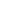 F. Limbach, T. Gotschke, T. Stoica, R. Calarco, E. Sutter, J. Ciston, R. Cusco, L. Artus, S. Kremling, L. Worschech, A. Forchel, and D. Gruetzmacher, “Structural and Optical Properties of InGaN/GaN Nanowire Heterostructures Grown by Molecular Beam Epitaxy”, J. Appl. Phys. 109, 014309  (2011).P. Sutter, P. Albrecht, and E. Sutter, “Graphene Growth on Epitaxial Ru Thin Films on Sapphire”, Appl. Phys. Lett. 97, 213101 (2010).	E. Sutter, P. Albrecht, F. Camino, and P. Sutter, “Monolayer Graphene as Ultimate Chemical Passivation Layer for Arbitrarily Shaped Metal Surfaces”, Carbon 48, 4414 (2010).E. Sutter and P. Sutter, “Size-Dependent Phase Diagram of Nanoscale Alloy Drops Used in Vapor-Solid-Liquid Growth of Semiconductor Nanowires”, ACS Nano 4, 4943 (2010).G. Nazin, Y. Zhang, L. Zhang, E. Sutter, and P. Sutter, “Visualization of Charge Transport through Landau Levels in Graphene”, Nature Physics 6, 870 (2010).E. O. Schäfer-Nolte, T. Stoica, T. Gotschke, F. Limbach, E. Sutter, P. Sutter, D. Grützmacher, and R. Calarco, “Raman Scattering in Doped and Undoped Single InNNanowires”, Nanotechnology 21, 315702 (2010).F. Limbach, R. Caterino, E.O. Schäfer-Nolte, T. Gotschke, T. Stoica, E. Sutter, R. Calarco, “Morphology and optical properties of Mg doped GaN nanowires in dependence of growth temperature”, J. Optoelectr. and Adv. Mater. 12, 1433 (2010).C. Koenigsmann, W. Zhou, R. Adzic, E. Sutter, and S. S. Wong, “Size-Dependent Enhancement of Electrocatalytic Performance in Relatively Defect-Free Processed Ultrathin Platinum Nanowires”, Nano Lett. 10, 2806 (2010). P. Sutter, J. T. Sadowski, and E. Sutter,”Chemistry under cover – Tuning Metal-Graphene Interaction by Reactive Intercalation”, J. Am. Chem. Soc. 132, 8175 (2010).A. C. Santulli, H. Zhou, S. Berweger, M. B. Raschke, E. Sutter, and S. S. Wong, “Large-scale Synthesis of Single-Crystalline One-Dimensional LiNbO3 Nanorods”, CrystEngComm 12, 2657 (2010). (Invited review article) T. Stoica, E. Sutter, and R. Calarco, “GaN and InN nanowires: Growth and Optoelectronic Properties”, "Trends in Nanophysics: Theory, Experiment and Technology", Eds. A. Aldea, V. Barsan, ISBN 978-3-642-12069-5.E. O. Schäfer-Nolte, T. Stoica, T. Gotschke, F. Limbach, E. Sutter, P. Sutter, and R. Calarco,”Highly Polarized Raman Scattering Anisotropy in Single GaN Nanowires”, Appl. Phys. Lett. 96, 091907 (2010).E. Sutter and P. Sutter,” Vapor-Liquid-Solid Growth and Sb Doping of Ge Nanowires from a Liquid Au-Sb-Ge Ternary Alloy”, Appl. Phys. A 99, 217 (2010). H. Zhou, J. Chen, E. Sutter, M. Feygenson, M. Aronson, S. Wong,” Water-dispersible, Multifunctional Magnetic, Luminescent Silica-Encapsulated Composite Nanotubes for Biology”, Small 6, 412 (2010).P. Sutter, J. T. Sadowski, and E. Sutter,”Graphene Growth on Pt”, Phys. Rev. B 80, 245411 (2009).E. Sutter, P. Albrecht, and P. Sutter,”Graphene Growth on Polycrystalline Ru Thin Films”, Appl. Phys. Lett. 95, 133109 (2009).P. Sutter, M. Hybertson, J. T. Sadowski, and E. Sutter, “Electronic Structure of Few-Layer Epitaxial Graphene on Ru (0001)", Nano Lett. 9, 2654 (2009).E. Sutter, D. Acharya, J. Sadowski, and P. Sutter, ” Scanning Tunneling Microscopy on Bilayer Epitaxial Graphene on Ruthenium (0001)", Appl. Phys. Lett. 94, 133101 (2009).R. K. Debnath, A. Besmehn, K. Jeganathan, E. Sutter, R. Meijers, T. Stoica, R. Calarco, and H. Lüth ”Formation of GaN Nanodots on Si(111) by Droplet Epitaxy”, J. Cryst. Growth 311, 3389 (2009).E. Sutter, F. Camino, and P. Sutter ”One-Step Synthesis of Ge-SiO2 Core-Shell Nanowires”, Appl. Phys. Lett. 94, 083109 (2009).E. Sutter, B. Ozturk, and P. Sutter, ”Selective Growth of Ge Nanowires by Low-Temperature Thermal Evaporation”, Nanotechnology 19, 435607 (2008).P. Sutter, J. I. Flege, and E. Sutter, ”Epitaxial Graphene on Ruthenium”, Nature Materials 7, 406 (2008).Featured by: R & D Magazine and www.physorg.com.T. Stoica, E. Sutter, R. J. Meijers, R. K. Debnath, R. Calarco, H. Lüth, and D. Grützmacher, “Interface and Wetting Layer Effect on the Catalyst-Free Nucleation and Growth of GaN Nanowires”, Small 4, 751 (2008).E. Sutter, and P. Sutter, “Phase Diagram of Nanoscale Alloy Particles Used for Vapor-Liquid-Solid Growth of Semiconductor Nanowires”, Nano Lett. 8, 411 (2008). P. Sutter, P. A. Bennett, J. I. Flege, and E. Sutter, “Steering of Liquid Pt-Si Nanodroplets on Si (100) by Interactions with Surface Steps”, Phys. Rev. Lett. 99, 125504 (2007).P. A. Bennett, J. Chobanian, J. I. Flege, E. Sutter, and P. Sutter, “Surface Thermomigration of Pt-Si Nanodroplets on Stepped Si(100)”, Phys. Rev. B 76, 125410 (2007).P. Sutter and E. Sutter, “Dispensing and Surface-Induced Crystallization of Zeptoliter Liquid Metal Alloy Drops”, Nature Materials 6, 363 (2007).Featured by: a) print magazines - Physics Today, Materials Today, Science News, Chemical & Engineering News, Chemistry World - Royal Society for Chemistry, San Francisco Chronicle, R & D Magazine; and b) online - Science Shots, Science Magazine, AAAS; MRS Materials News; www.weltderphysik.de (German Physical Society); IDG Brazil, www.Chemie.de/news (a Life Science Network Division, Germany); Morgen Welt, Germany; www.azonano.com; www.welterscience.com; www.physorg.com. J. Zhang, K. Sasaki, E. Sutter, and R. R. Adzic,  “Stabilization of Platinum Oxygen reduction Electrocatalysts Using Gold Clusters-Metal Supported Interaction”, Science, 315, 220 (2007).	R. Calarco, R. J. Meijers, R. K. Debnath, T. Stoica, E. Sutter, and H. Luth, “Nucleation and Growth of GaN Nanowires on Si(111) Performed by Molecular Beam Epitaxy”, Nano Lett. 7, 2248 (2007).E. Sutter, P. Sutter, R. Calarco, T. Stoica, and R. Meijers, “Assembly of Ordered Carbon Shells on GaN Nanowires”, Appl. Phys. Lett. 90, 093118 (2007).E.Muller, E. Sutter, P. Zahl, C. V. Chiobanu, and P. Sutter, “Short-Range Order of Low-Coverage Ti on Al(111): Implications for Hydrogen Storage in Complex Metal Hydrides”, Appl. Phys. Lett. 90, 151917 (2007).L. Vescan, T. Stoica, and E. Sutter, “Structural and Luminescence Properties of Ordered Ge Islands on Patterned Substrates”, Springer Series on Nanoscience and Technology (P. Avouris, K. v. Klitzing, H. Sakaki, R. Wiesendanger, Series Editors), “Lateral Alignment of Epitaxial Quantum Dots”, edited by Oliver G. Schmidt, ISBN:978-3-540-46935-3.Y. Sun, L. Zhang, E. Sutter, Y. Zhu, M. H. Rafailovich, and J. C. Sokolov, “Seedless and Templateless Synthesis of Rectangular Palladium Nanoparticles", Chem. Mater. 19, 2065 (2007). (Invited review article) L. Vescan, T. Stoica, and E. Sutter, “Growth and properties of SiGe structures obtained by selective epitaxy on finite areas”, Appl. Phys. A, 87, 485 (2007).Y.-I. Kim, W. Si- P. Woodward, E. Sutter, S. Park, and Th. Vogt, “Epitaxial Thin-Film Deposition and Dielectric Properties of the Perovskite Oxynitride BaTaO2N”, Chem. Mater. 19, 618 (2007). M. Marinova, E. Sutter and M. Baleva, “Electron Microscopy Study of Ion Beam Synthesized ß-FeSi2”, J. Mater. Sci. 42, 207 (2007).2006E. Sutter and P. Sutter, “Au-Induced Encapsulation of Ge Nanowires in Protective Carbon Shells”, Adv. Mater. 18, 2583 (2006). T. Stoica, R. Meijers, R. Calarco, Th. Richter, E. Sutter, and H. Lueth, “Photoluminescence and intrinsic properties of MBE-grown InN nanowires”, Nano Lett. 6, 1541 (2006).	E. Sutter and P. Sutter, “Assembly of Ge Nanocrystals on SiO2 via a Stress-induced Dewetting Process”, Nanotechnology 17, 3724 (2006).P. Sutter, W. Ernst, Y.S. Choi, and E. Sutter, “Mechanisms of Thermally Induced Dewetting of Ultrathin Silicon-on-Insulator”, Appl. Phys. Lett., 88, 141924 (2006).M. Marinova, M. Baleva, and E. Sutter, “ Structural and Optical Characterization of the Formation of ß-FeSi2 Nanocrystallites in n-type (100) Si Matrix”, Nanotechnology 17, 1969 (2006).T. Stoica and E. Sutter, “Ge dots embedded in SiO2 obtained by oxidation of Si/Ge/Si nanostructures”, Nanotechnology 17, 4912 (2006).H. W. Chiu, S. M. Kauzlarich, and E. Sutter, “Thermal Behavior and Film Formation from an Organo-Germanium Polymer/Nanoparticle Precursor”, Langmuir 22, 5455 (2006).Y. Hu, E. Sutter, W. Si, Q. Li, “ Microstructure studies of Ca3Co4O9 Thin Films on Glass Substrates”, Ceramics Transactions 196, 267 (2006).Y. Hu, E. Sutter, W. Si, Q. Li, “ Microstructure studies of Ca3Co4O9 Single Crystals and Thin Films”, Materials Research Society Symposia Proceedings 886, 45 (2006).	E. Sutter, P. Sutter, and Y. Zhu, “Assembly and Interaction of Au/C Core-Shell Nanoparticles”, Surf. Sci. 600, 3654 (2006). 	Featured on the front cover of Appl. Phys. Lett.: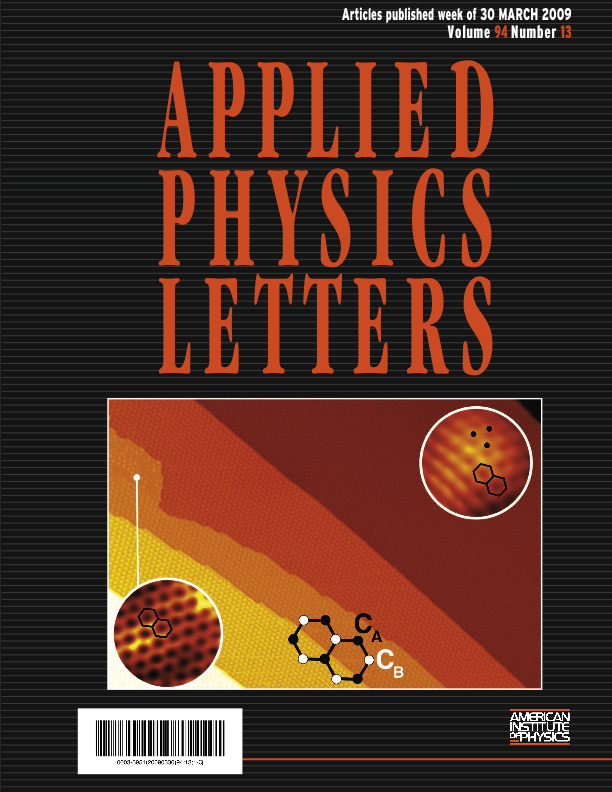 